
Minutes of the July 19, 2021 Meeting of the Board of Directors of the Lower Brushy Creek WCIDIn accordance with the Governor's emergency proclamation suspending certain provisions of the Texas Open Meetings Act effective March 16, 2020 in response to the COVID-19 virus, all persons, including Board members and members of the public may participate in the meeting remotely by videoconferencing using the instructions included on the posted agenda. Due to COVID-19 social gathering restrictions, all members of the public and the board may not physically enter the Greater Taylor Chamber of Commerce offices. Therefore, the meeting took-place in person and on Zoom Videoconferencing.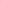 President Ed Komandosky called the Regular Meeting of the Board of Directors of the Lower Brushy Creek WCID to order at 7:37am on Monday July 19, 2021 and announced that a quorum was present.  Board Members present included Treasurer Michael Schneider, Vice President Scott Ging and Secretary Monica Masters. Others present included General Manager Jim Clarno, PR Representative Richard Stone, and District Clerk Sue Lilly. There were no citizen’s communications General Manager, Jim Clarno, presented for consideration and approval the May 17, 2021 meeting minutes.  A motion was made by Vice President Scott Ging to approve the meeting minutes as presented.  The motion was seconded by Treasurer Michael Schneider and approved by a vote of 4-0.Clarno presented for consideration and approval the following financial reports: Checking Account Registers for May 2021 and June 2021, Financial Report for the third quarter of FY 21 and the Investment Report for the third quarter of FY 21.  A motion was made by Secretary Monica Masters to approve the financial reports as presented.  The motion was seconded by Vice President Scott Ging and approved by a vote of 4-0.Clarno presented for consideration and possible action to enter into an agreement to authorize Maxwell Locke and Ridder, LLP to perform auditing services for the FY 21 for a not-to-exceed amount of $15,500.  A motion was made by Secretary Masters to approve the agreement as presented.  The motion was seconded by Treasurer Schneider and approved by a vote of 4-0.Clarno presented for consideration and possible action regarding Lower Brushy Creek Watershed Site Nos. 18 Upgrade Project to approve a construction Contract Agreement No. LBC-2021-03 with Southern Infrastructure Group, LLC of Dallas, Texas in the amount of $3,869,869.00.  A motion was made by Treasurer Schneider to approve the construction Contract Agreement as presented.  The motion was seconded by Vice President Ging and approved by a vote of 4-0.Clarno presented for consideration and possible action to approve Modification/Change Order #3 to the Lower Brushy Creek Watershed Site 20 rehabilitation project in the amount of $12,469.95.  A motion was made by Secretary Masters to approve the Modification/Change Order #3 to the LBC Watershed Site 20 rehabilitation project as presented.  The motion was seconded by Treasurer Schneider and approved by a vote of 4-0. Clarno presented for consideration and possible action to approve the Modification/Change Orders #1 through #4 to the Lower Brushy Creek Watershed Site 12/22 repair project in the amount of $28,194.00.  A motion was made by Secretary Masters to approve the Modification/Change Orders #1 through #4 as presented. The motion was seconded by Vice President Ging and approved by a vote of 4-0. Clarno presented for consideration and discussion the proposed FY 22 budget.  A final budget proposal will be presented at the August 2021 Board Meeting. Clarno presented the General Manager’s Report. Clarno shared Operation and Maintenance updates.  There were no other director’s comments.There being no further business, the meeting was adjourned without objection at 8:35 am.Respectfully submitted:Monica P MastersSecretary